KАРАР                                                                                                РЕШЕНИЕОб избрании состава постоянной комиссии по бюджету, налогами вопросам муниципальной собственности Совета сельского поселения  Качегановский сельсовет муниципального района Миякинский  район Республики Башкортостан    В соответствии со статьей 15 Регламента Совета сельского поселения Качегановский  сельсовет муниципального района Миякинский  район Республики Башкортостан Совет сельского поселения Качегановский сельсовет муниципального района Миякинский  район Республики Башкортостан решил:1. Сформировать постоянную комиссию  по бюджету, налогам и вопросам муниципальной  собственности  в количестве 3 депутатов. 2. Избрать в состав постоянной комиссии по бюджету, налогам и вопросам собственности  следующих депутатов Совета:Сайфуллин Тагир Рахматуллинович - избирательный округ № 9;Мухамадиева Гульшат Фаизовна - избирательный округ № 10;Газизов Расим Ахсанович- избирательный округ № 1.Глава сельского поселения  Качегановский сельсоветмуниципального района Миякинский  районРеспублики Башкортостан                                             Г.Р. Кадырова         с. Качеганово24 сентября 2019 года№ 8Башkортостан РеспубликаhыМиeкe районы муниципаль районыныn Кoсoгeн ауыл советы ауыл билeмehе 		Советы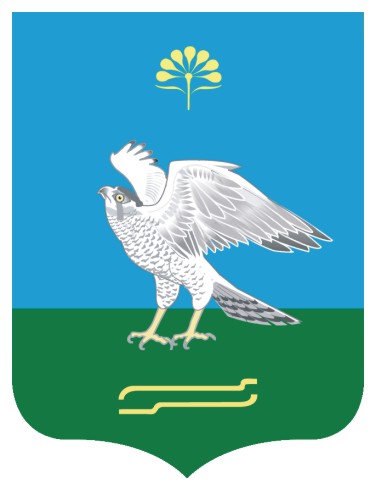 Совет сельского поселения Качегановский сельсовет муниципального района Миякинский район       Республики  БашкортостанБашkортостан РеспубликаhыМиeкe районы муниципаль районыныn Кoсoгeн ауыл советы ауыл билeмehе 		СоветыСовет сельского поселения Качегановский сельсовет муниципального района Миякинский район       Республики  Башкортостан